МБУДО «Детская школа искусств № 6» города СмоленскаДополнительная предпрофессиональная общеобразовательная программа в области музыкального искусства«Народные инструменты» (8 лет)ПО.01.УП.01. СПЕЦИАЛЬНОСТЬ.Гитара.Г. Смоленск 2018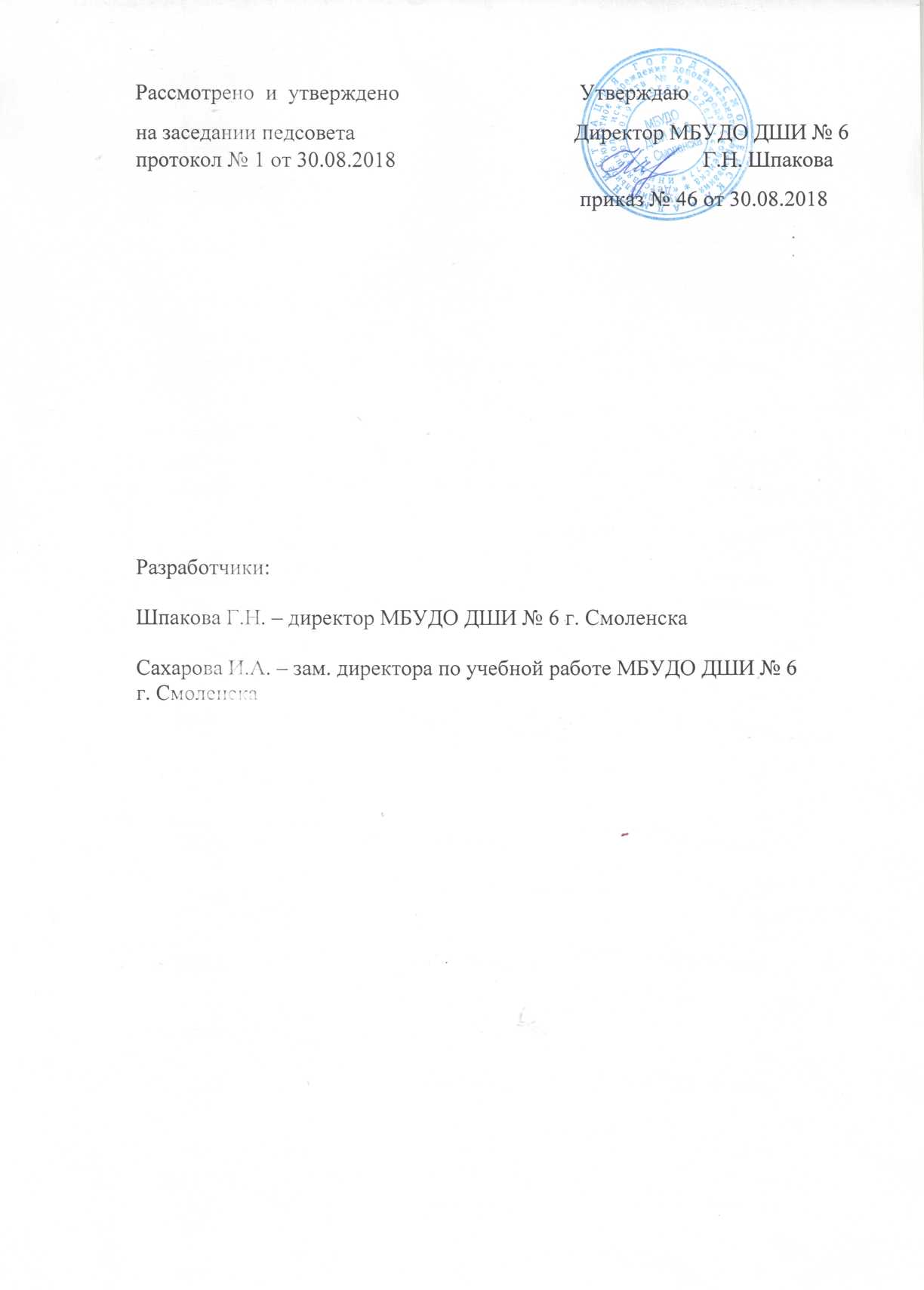 Структура программы учебного предмета1. Пояснительная запискаХарактеристика учебного предмета, его место и роль в образовательном процессе;Срок реализации учебного предмета;Объем учебного времени, предусмотренный учебным планом образовательного учреждения на реализацию учебного предмета;Форма проведения учебных аудиторных занятий;Цели и задачи учебного предмета;Обоснование структуры программы учебного предмета;Методы обучения;Описание материально-технических условий реализации учебного предмета;2. Содержание учебного предметаСведения о затратах учебного времени;Годовые требования по классам;3. Требования к уровню подготовки обучающихся4. Формы и методы контроля, система оценокАттестация: цели, виды, форма, содержание;Критерии оценки;5. Методическое обеспечение учебного процессаМетодические рекомендации педагогическим работникам;Методические рекомендации по организации самостоятельной работы;6. Списки рекомендуемой нотной и методической литературыУчебная литература;Учебно-методическая литература;Методическая литератураПояснительная запискаХарактеристика учебного предмета, его место и роль в образовательном процессеПрограмма учебного предмета «Специальность» по виду инструмента «шестиструнная гитара», далее – «Специальность (шестиструнная гитара)», разработана на основе и с учетом федеральных государственных требований к дополнительной предпрофессиональной общеобразовательной программе в области музыкального искусства «Народные инструменты( срок обучения 5 лет).Учебный предмет «Специальность (шестиструнная гитара)» направлен на приобретение детьми знаний, умений и навыков игры на шестиструнной гитаре, получение ими художественного образования, а также на эстетическое воспитание и духовно-нравственное развитие ученика.Обучение детей в области музыкального искусства ставит перед педагогом ряд задач как учебных, так и воспитательных. Решения основных вопросов в этой сфере образования направлены на раскрытие и развитие индивидуальных способностей учащихся, а для наиболее одаренных из них – на их дальнейшую профессиональную деятельность.Учебный план по дополнительной предпрофессиональной общеобразовательной программе в области искусства «Народные инструменты (шестиструнная гитара)» направлен на приобретение обучающимися музыкально-исполнительских знаний, умений, навыков.2. Срок реализации данной программы для детей, поступивших в образовательное учреждение в первый класс в возрасте:с десяти до двенадцати лет, составляет 5  лет.Для детей, не закончивших освоение образовательной программы основного общего образования или среднего (полного) общего образования и планирующих поступление в образовательные учреждения, реализующие основные профессиональные образовательные программы в области музыкального искусства, срок освоения может быть увеличен на один год.3. Объем учебного времени, предусмотренный учебным планом образовательного учреждения на реализацию учебного предмета «Специальность (шестиструнная гитара)»:Таблица 14. Форма проведения учебных аудиторных занятий: индивидуальная, рекомендуемая продолжительность урока – 45 минут и предполагает занятия:2 часа в неделю для учащихся 1-3 классов;2,5 часа в неделю для учащихся  4,5 класса. Индивидуальная форма позволяет преподавателю лучше узнать ученика, его музыкальные возможности, способности, эмоционально-психологические особенности.5. Цели и задачи учебного предметаЦель предмета «Специальность (шестиструнная гитара)» не противоречит общим целям образовательной программы и заключается в следующем: развитие музыкально-творческих способностей учащегося на основе приобретенных им знаний, умений и навыков, позволяющих воспринимать, осваивать и исполнять на шестиструнной гитаре произведения различных жанров и форм в соответствии с ФГТ;определение наиболее одаренных детей и их дальнейшая подготовка к продолжению обучения в средних профессиональных музыкальных учебных заведениях.Программа направлена на решение следующих задач:выявление творческих способностей ученика в области музыкального искусства и их развитие в области исполнительства на шестиструнной гитаре до уровня подготовки, достаточного для творческого самовыражения и самореализации;овладение знаниями, умениями и навыками игры на шестиструнной гитаре, позволяющими выпускнику приобретать собственный опыт музицирования;приобретение обучающимися опыта творческой деятельности;формирование навыков сольной исполнительской практики и коллективной творческой деятельности, их практическое применение;достижение уровня образованности, позволяющего выпускнику самостоятельно ориентироваться в мировой музыкальной культуре;формирование у лучших выпускников осознанной мотивации к продолжению профессионального обучения и подготовки их к вступительным экзаменам в профессиональное образовательное учреждение. Обоснование структуры программы учебного предмета «Специальность (шестиструнная гитара)»Программа содержит необходимые для организации занятий параметры:сведения о затратах учебного времени, предусмотренного на освоение учебного предмета;распределение учебного материала по годам обучения;описание дидактических единиц учебного предмета;требования к уровню подготовки обучающихся;формы и методы контроля, система оценок;методическое обеспечение учебного процесса.В соответствие с данными направлениями строится основной раздел программы «Содержание учебного предмета».7. Методы обученияДля достижения поставленной цели и реализации задач предмета используются следующие методы обучения:словесный (рассказ, беседа, объяснение);метод упражнений и повторений (выработка игровых навыков ученика, работа над художественно-образной сферой произведения);метод показа (показ педагогом игровых движений, исполнение педагогом пьес с использованием многообразных вариантов показа);объяснительно-иллюстративный (педагог играет произведение ученика и попутно объясняет);репродуктивный метод (повторение учеником игровых приемов по образцу учителя);метод проблемного изложения (педагог ставит и сам решает проблему, показывая при этом ученику разные пути и варианты решения);частично-поисковый (ученик участвует в поисках решения поставленной задачи).Выбор методов зависит от возраста и индивидуальных особенностей учащегося.8. Материально-технические условияМатериально-техническая база образовательного учреждения должна соответствовать санитарным и противопожарным нормам, нормам охраны труда.Для реализации образовательной программы необходимо наличие в каждом кабинете по классу гитары необходимых принадлежностей:Разноразмерные инструменты (гитары). Подбор инструмента по размеру будет индивидуальным для каждого учащегося. Традиционно, рекомендации выглядят следующим образом:Гитара 1/8 (и 1/4) – для детей возрастом 3-6 летГитара 1/2 - для детей 6-9 летГитара 3/4 - для детей 8-11 летГитара 7/8 – для невысоких подростков с маленькими рукамиГитара 4/4 – полноразмерная гитара для крупных подростков и старше.Разноуровневые подставки под ноги или суппорты (устройства, позволяющие играть в классической посадке без использования подставки под ногуи держать ноги на одном уровне).Гитарные чехлы для хранения и удобной транспортировки инструмента.Пюпитр (подставка для нот) для обеспечения максимально комфортных условий для чтения нотных текстов.Электронный или акустический камертон для точной и удобной настройки инструмента.Для оборудования класса также необходимо наличие фортепиано, аудио и видео оборудования, наглядных пособий, нотной и методической литературы. В школе желательно иметь концертный зал, оборудованный одеждой сцены, световым и звуковым оборудованием.9. Связь с другими предметами программыВесь комплекс предметов, составляющих учебный план к предметной области «Народные инструменты» - это логически выстроенный, полный   и достаточный цикл.  Содержание предмета расширяет и дополняет уровень знаний учащихся по таким предметам, как Музыкальное исполнительство:Специальность, Ансамбль, Фортепиано, Хоровой класс. Теория и история музыки:Сольфеджио, Слушание музыки, Музыкальная литература (зарубежная, отечественная). В дополнение к названным, предмет «Оркестровый класс» способствует развитию гармонического слуха и музыкальной памяти, умений ансамблевого исполнительства, навыков коллективного музицирования, даёт основы знаний репертуара различных жанров  и стилей в исполнении оркестра народных инструментов.Содержание учебного предметаСведения о затратах учебного времени, предусмотренного на освоение учебного предмета «Специальность (шестиструнная гитара)», на максимальную, самостоятельную нагрузку обучающихся и аудиторные занятия.Таблица 2Срок обучения  5 летУчебный материал распределяется по годам обучения – классам. Каждый класс имеет свои дидактические задачи и объем времени, данное время направлено на освоения учебного материала.Виды внеаудиторной работы:самостоятельные занятия по подготовке учебной программы;подготовка к контрольным урокам, зачетам и экзаменам;подготовка к концертным, конкурсным выступлениям;участие обучающихся в творческих мероприятиях и культурно-просветительской деятельности образовательного учреждения и др.Годовые требования по классамСрок обучения  5 летПервый классПосадка за инструментом, постановка рук, координация работы обеих рук. Знакомство с основными размерами, с обозначениями на нотном стане, практика чтения нот с листа. Освоение грифа в пределах I-II позиций.Однооктавные мажорные гаммы в первой позиции (аппликатура с открытыми струнами) в простой ритмической фигурации на одном звуке и в последовательности.Освоение приемов apoyando, tirando, арпеджио.Упражнения и этюды на разнообразные варианты арпеджио, отработка взаимодействия пальцев, для исполнения двухголосья, начальные навыки исполнения аккордов.Знакомство с обозначениями на нотном стане, практика чтения нот с листа.Включение в репертуар сочинений композиторов XVII-XVIII веков, легких обработок на народные мелодии.Игра в ансамбле.За учебный год учащийся должен исполнитьТаблица 3Примерная программа академического концертаР.н.п. «На горе-то калина». Обр. В. Калинина.М. Джулиани. Этюд.А. Иванов-Крамской. Пьеса.Ф. Сор. Анданте.А. Иванов-Крамской. Маленький вальс.Н. Кошкин. «Мальвина»  из сюиты «Маскарад».Второй классОднооктавные хроматические гаммы от открытых струн, гамма C-dur в одну, две октавы (аппликатура А. Сеговии), пройденными ритмическими вариантами на одном звуке и в последовательности. Закрепление пройденных позиций.Организация игровых движений учащегося в технике глушения звука (пауза, staccato),  освоение приема малое барэ.Упражнения и этюды с элементами полифонии, на отработку соединений типовых аккордов на начальном этапе обучения, секвенций аккордов типовой аппликатурой, на смешанную технику.Овладение навыками аккомпанемента: знакомство с буквенным обозначением нот и аккордов, знание простых интервалов и типовых аккордов в первой позиции и применение их на практике, интонирование голосом.Включение в репертуар произведений в трехчастной форме, произведений с элементами полифонии, произведений композиторов XVII-XVIII веков, легких обработок народных песен и мелодий, старинной музыки.Работа над звуком, динамикой, смысловой фразировкой.Игра в ансамбле.За учебный год учащийся должен исполнитьТаблица 4Примерная программа академического концертаИ. Филипп. Колыбельная.В. Надтока.  Дождик.В. Калинин. Этюд.Г.Фетисов.АндантиноВ. Калинин. Маленький испанец.Ф. Сор. Этюд.Третий классДвухоктавные мажорные, минорные, хроматические гаммы в пределах пяти позиций пройденными ритмическими и аппликатурными вариантами на одном звуке и в последовательности. Закрепление пройденных позиций.Освоение приемов legato, pizzicato, натуральных флажолетов, барэ.Упражнения и этюды на отработку приема барэ, смену позиций, позиционную игру, отработку различных вариантов артикуляции, растяжку пальцев левой руки, для исполнения двухголосья и аккордов.Овладение навыками аккомпанемента: знакомство с составными интервалами, обращением интервалов, удобная последовательность соединения типовых аккордов на начальном этапе обучения. На базе отработанных аккордов аккомпанировать песни с наличием 3-5 простых аккордов в первой позиции.Включение в репертуар произведений в трехчастной форме, произведений с элементами полифонии, обработок на народные темы, произведений Ф. Сора, М. Джулиани.Работа над звуком, динамикой, характером, законченностью пьес.Игра в ансамбле.За учебный год учащийся должен исполнитьТаблица 5Примерная программа академического концертаВ. А. Моцарт. Аллегретто.В. Козлов. Кискино горе.М. Каркасси. Этюд.М. Джулиани. Экосез.Ф. да Милано. Канцона.В. Шумидуб. Этюд № 2 e-mollЧетвертый классДвухоктавные мажорные, минорные (трех видов) гаммы типовой аппликатурой, хроматические гаммы в пределах пяти позиций пройденными ритмическими и аппликатурными вариантами на одном звуке и в последовательности. Закрепление пройденных позиций.Освоение приемов нисходящего legato,rasgeado, натуральных флажолетов, glissando, начальное освоение мелизматики.Упражнения и этюды на отработку  пройденных приемов, смену позиций, позиционную игру, отработку различных вариантов артикуляции, растяжку пальцев, смену аккордов. Освоение полиритмии, пунктирного ритма, синкоп, скачков на широкие интервалы.Овладение навыками аккомпанемента: знакомство с обращениями интервалов, главными и побочными трезвучиями, исполнение секвенций аккордов типовой аппликатурой, овладение начальными навыками транспонирования, владение разнообразными ритмическими приемами исполнения.Включение в репертуар произведений в сложной трехчастной форме, форме рондо, вариаций на народные темы, произведений кантиленного и полифонического склада, произведений современных композиторов, оригинального произведения.Работа над звуком, динамикой, смысловой фразировкой, законченностью пьес.Игра в ансамбле.За учебный год учащийся должен исполнитьТаблица 6Примерная программа экзаменаПольский народный танец «Мазурка». Обр. Зубченко.Й. Мерц. Адажио.М. Джулиани. Тарантелла (сицилиана).И.С.Бах Менуэт emoll.Рнп «Ивушка» обр. Е. Ларичева.М. Джулиани. Сонатина.Пятый классМажорные, минорные, хроматические гаммы в пройденных позициях всеми допустимыми приемами, динамическими оттенками и ритмическими фигурациями, гаммы интервалами – терциями, секстами, октавами, децимами. Тоническое трезвучие с обращениями в изучаемой тональности.Использование всех пройденных позиций, всего грифа гитары.Применение всех пройденных штрихов, приемов игры, аккордовой и мелкой техники.Упражнения и этюды на пройденные виды техники.Включение в репертуар вариаций на народные темы, произведений крупной формы (соната I ч. или II-III, III-IV чч., сюита не менее трех частей, вариации, в том числе частей из концертов для гитары с оркестром), сочинений И. С. Баха и Ф. Генделя (I-II части сонаты, партиты, сюиты, фуги, фугетты), оригинальных произведений, произведений написанных или обработанных для гитары современным композитором, виртуозного произведения или концертного этюда, гитарной классики.За учебный год учащийся должен исполнитьТаблица 10Примерная экзаменационная программаИ. Альбенис «Астурия» (прелюдия), обр. Е. Ларичева.Х. Кардоссо. Милонга.Е. Ларичев. Вариации на тему рнп «Тонкая рябина».С. Абреу. «Тико-тико» обр. И. Савио.Г. Гендель. «Чакона» d-moll, обр. А. Гитмана.Х. Сагрерас. Колибри (этюд)Рнп «Вот мчится тройка почтовая» обр. Е. ЛаричеваА.Виницкий.«Что то случилось в волшебном лесу»Экзаменационные требования1. Технический зачет- Требования, соответствующие программе каждого класса:Упражнения,Этюды,Гаммы и арпеджио,Музыкальные термины:2, 3 классы – динамические оттенки,4, 5 классы – основные обозначения темпов,6, 7 классы – характер исполнения произведений.2. Зачет по творческим навыкам- Требования, соответствующие программе каждого класса:Самостоятельно выученное произведение,Чтение нот с листа,Подбор по слуху,Исполнение аккордовых последовательностей. Транспонирование аккордовых последовательностей.3. Академический концерт- Требования, соответствующие программе каждого класса:Исполнение наизусть двух-трех разнохарактерных произведений.4. Выпускной экзамен1. Произведение крупной формы:Концерт (I ч. или II и III части);Соната (I ч. или II и III части);Вариации.Полифония:Части из танцевальных сюит, партит И. С. Баха, Ф. Генделя и др.Фуги, фугетты.Произведение старинной музыки.Оригинальное произведение (произведение, написанное для гитары).Произведение, основу которого составляет обработка народной или популярной мелодии.Виртуозная пьеса или концертный этюд.Произведение современного композитора.Ансамбли.Выпускник исполняет на выпускном экзамене от трех до пяти произведений, в соответствии с программными требованиями профессионального учебного заведения следующего уровня.Включение в репертуар сочинений композиторов XVII-XVIII веков, легких обработок на народные мелодии.Игра в ансамбле.Экзаменационные требования1. Технический зачет- Требования, соответствующие программе каждого класса:Упражнения,Этюды,Гаммы и арпеджио,Музыкальные термины:1, 2 классы – динамические оттенки,3 класс – основные обозначения темпов,4 класс – характер исполнения произведений.2. Зачет по творческим навыкам- Требования, соответствующие программе каждого класса:Самостоятельно выученное произведение,Чтение нот с листа,Подбор по слуху,Исполнение аккордовых последовательностей. Транспонирование аккордовых последовательностей.3. Академический концерт- Требования, соответствующие программе каждого класса:Исполнение наизусть двух-трех разнохарактерных произведений.4. Выпускной экзамен1. Произведение крупной формы:Концерт (I ч. или II и III части);Соната (I ч. или II и III части);Вариации.Полифония:Части из танцевальных сюит, партит И. С. Баха, Ф. Генделя и др.Фуги, фугетты.Произведение старинной музыки.Оригинальное произведение (произведение, написанное для гитары).Произведение, основу которого составляет обработка народной или популярной мелодии.Виртуозная пьеса или концертный этюд.Произведение современного композитора.Ансамбли.Выпускник исполняет на выпускном экзамене от трех до пяти произведений, в соответствии с программными требованиями профессионального учебного заведения следующего уровня.Требования к уровню подготовки обучающихсяДанная программа отражает разнообразие репертуара, его академическую направленность, а также демонстрирует возможность индивидуального подхода к каждому ученику. Содержание программы направлено на обеспечение художественно-эстетического развития учащегося и приобретения им художественно-исполнительских знаний, умений и навыков.Таким образом, ученик к концу прохождения курса программы обучения должен:знать основные исторические сведения об инструменте;знать конструктивные особенности инструмента;знать элементарные правила по уходу за инструментом и уметь их применять при необходимости;знать основы музыкальной грамоты;знать систему игровых навыков и уметь применять ее самостоятельно;знать основные средства музыкальной выразительности (тембр, динамика, штрих, темп и т. д.);знать основные жанры музыки (инструментальный, вокальный, симфонический и т. д.);знать технические и художественно-эстетические особенности, характерные для сольного исполнительства на гитаре;знать функциональные особенности строения частей тела и уметь рационально использовать их в работе игрового аппарата;уметь самостоятельно настраивать инструмент;уметь самостоятельно определять технические трудности несложного музыкального произведения и находить способы и методы в работе над ними;уметь самостоятельно среди нескольких вариантов аппликатуры выбрать наиболее удобную и рациональную;уметь самостоятельно, осознанно работать над несложными произведениями, опираясь на знания законов формообразования, а также на освоенную в классе под руководством педагога методику поэтапной работы над художественным произведением;уметь творчески подходить к созданию художественного образа, используя при этом все теоретические знания и предыдущий практический опыт в освоении штрихов, приемов и других музыкальных средств выразительности;уметь на базе приобретенных специальных знаний давать грамотную адекватную оценку многообразным музыкальным событиям;иметь навык игры по нотам;иметь навык чтения с листа несложных произведений, необходимый для ансамблевого музицирования;приобрести навык транспонирования и подбора по слуху;приобрести навык публичных выступлений, как в качестве солиста, так и в различных ансамблях.Реализация программы обеспечивает:наличие у обучающегося интереса к музыкальному искусству, самостоятельному музыкальному исполнительству;комплексное совершенствование игровой техники гитариста, которая включает в себя тембровое слушание, вопросы динамики, артикуляции, интонирования, а также организацию работы игрового аппарата, развитие крупной и мелкой техники;сформированный комплекс исполнительских знаний, умений и навыков, позволяющий использовать многообразные возможности гитары для достижения наиболее убедительной интерпретации авторского текста;знание художественно-исполнительских возможностей гитары;знание музыкальной терминологии;знание репертуара для гитары, включающего произведения разных стилей и жанров, произведения крупной формы (концерты, сонаты, сюиты, циклы) в соответствии с программными требованиями; в старших, ориентированных на профессиональное обучение классах, умение самостоятельно выбрать для себя программу;наличие навыка по чтению с листа музыкальных произведений;умение транспонировать и подбирать по слуху;навыки по воспитанию слухового контроля, умению управлять процессом исполнения музыкального произведения;навыки по использованию музыкально-исполнительских средств выразительности, выполнению анализа исполняемых произведений, владению различными видами техники исполнительства, использованию художественно оправданных технических приемов;наличие творческой инициативы, сформированных представлений о методике разучивания музыкальных произведений и приемах работы над исполнительскими трудностями;наличие навыков репетиционно-концертной работы в качестве солиста.Формы и методы контроля, система оценок1. Аттестация: цели, виды, форма, содержаниеКаждый из видов контроля успеваемости учащихся имеет свои цели, задачи и формы.Оценки качества знаний по «Специальности (шестиструнная гитара)» охватывают все виды контроля:текущий контроль успеваемости;промежуточная аттестация учащихся;итоговая аттестация учащихся.Цель промежуточной аттестации – определение уровня подготовки учащегося на определенном этапе обучения по конкретно пройденному материалу.Таблица 12Контрольные уроки направлены на выявление знаний, умений и навыков учащихся в классе по специальности. Они не требуют публичного исполнения и концертной готовности. Это своего рода проверка навыков самостоятельной работы учащегося, проверка технического роста, проверка степени овладения навыками музицирования (чтение с листа, подбор по слуху, транспонирование), проверка степени готовности учащихся выпускных классов к итоговой аттестации. Контрольные прослушивания проводятся в классе в присутствии комиссии, включая в себя элементы беседы с учащимся, и предполагают обязательное обсуждение рекомендательного характера.Также преподаватель может сам назначать и проводить контрольные уроки в течение четверти в зависимости от индивидуальной успеваемости ученика, от этапности изучаемой программы с целью повышения мотивации в ученике к учебному процессу.Контрольные уроки проводятся в счет аудиторного времени, предусмотренного на учебный предмет.Зачеты проводятся на завершающих полугодие учебных занятиях в счет аудиторного времени, предусмотренного на учебный предмет, и предполагают публичное исполнение технической или академической программы или ее части в присутствии комиссии. Зачеты дифференцированные, с обязательным методическим обсуждением, носящим рекомендательный характер. Зачеты проводятся в счет аудиторного времени, предусмотренного на учебный предмет.Академические концерты предполагают те же требования, что и зачеты, но они представляют собой публичное (на сцене) исполнение учебной программы или ее части в присутствии комиссии, родителей, учащихся и других слушателей. Для академического концерта преподаватель должен подготовить с учеником 2-3 произведения. Выступление ученика обязательно должно быть с оценкой.Переводные экзамены проводятся в конце каждого учебного года. Исполнение полной программы демонстрирует уровень освоения программы данного года обучения. Переводной экзамен проводится с применением дифференцированных систем оценок, завершаясь обязательным методическим обсуждением. Экзамены проводятся за пределами аудиторных учебных занятий. Учащийся, освоивший в полном объеме программу, переводится в следующий класс.Итоговая аттестация (экзамен) определяет уровень и качество освоения образовательной программы. Экзамен проводится в выпускном 8 классе:, в соответствии с действующими учебными планами. Итоговая аттестация проводится по утвержденному директором школы расписанию.2. Контроль и учет успеваемостиКонтроль успеваемости осуществляется преподавателем на уроках по пятибалльной системе. Оценка выставляется не реже чем раз в три урока. По итогам четверти и года выставляется итоговая оценка.Успеваемость учащихся по программе «Специальность (шестиструнная гитара)» учитывается на различных выступлениях: экзаменах, академических концертах, контрольных уроках,технических зачетах, зачетах или контрольных уроках по самостоятельному изучению обучающимся музыкального произведения и чтению с листа, а также на открытых концертах, конкурсах, прослушиваниях к ним.Форма и репертуар зачетных выступлений учащегося планируется в индивидуальном порядке, так как частота зачетных выступлений, их форма, а также уровень технической и художественной сложности зачетного репертуара находятся в зависимости от индивидуальных способностей учащегося.В соответствии с учебным планом в 8 (5) классе учащиеся сдают выпускной экзамен. В остальных классах проходят школьные академические концерты, которые проводятся систематически 2 раза в год с оценкой в конце первого и второго полугодия (декабрь, апрель). Для показа на академических концертах из общего объёма годовых требований педагог должен подготовить с учеником не менее 4 произведений различных по жанру и форме. Количество произведений для исполнения не ограничивается.Уровень технической подготовки учащегося проверяется на техническом зачете – контрольном прослушивании гамм и этюдов, который проходит 2 раза в год с оценкой в середине первого и второго полугодия. Каждый учащийся на своем техническом уровне должен показать хорошую выучку в области постановки исполнительского аппарата, а также грамотное, осознанное и аккуратное в звуковом отношении исполнение своей зачетной программы.Кроме того, учителям также рекомендуется готовить учащихся к выступлению на конкурсах, учебных концертах отдела, а также проводить каждую четверть в своем классе концерт для родителей. Исполнение самостоятельно подготовленных произведений (подбор по слуху, сочинение, аранжировки) рекомендовано выносить на классные и родительские собрания.Экзамены проводятся в соответствии с действующими учебными планами в выпускном классе и в классе дополнительного года обучения. В остальных классах учебный год завершается переводным зачетом.На выпускные экзамены выносятся четыре произведения разных жанров и форм. Экзаменационные программы в классах составляются в соответствии с приемными требованиями по специальности для поступающих в средние учебные заведения культуры и искусства. В течение учебного года учащиеся экзаменационных классов выступают на прослушиваниях с исполнением (без оценки) произведений выпускной программы.Участие в отборочных прослушиваниях, концертах, конкурсах и подобных им мероприятиях приравнивается к выступлению на академическом концерте.При выведении итоговой оценки учитывается следующее:оценка годовой работы ученика, выведенная на основе его продвижения;оценка ученика за выступление на академическом концерте и переводном зачете, а также результаты контрольных уроков;другие выступления ученика в течение учебного года.Критерии оценки выступления учащегося на академическом концерте, зачете,  экзамене:Оценка 5 (отлично) выставляется за технически безупречное исполнение программы, при котором исполнительская свобода служит раскрытию художественного содержания произведений.В том случае, если программа исполнена наизусть ярко и выразительно, убедительно и законченно по форме.Проявлено индивидуальное отношение к исполняемому произведению для достижения наиболее убедительного воплощения художественного замысла. Продемонстрировано свободное владение техническими приемами, а также приемами качественного звукоизвлечения.Оценка 4 (хорошо) выставляется за техническую свободу, осмысленную и выразительную игру, в том случае, когда учеником демонстрируется достаточное понимание характера и содержания исполняемого произведения программа исполнена наизусть, проявлено индивидуальное отношение к исполняемому произведению, однако допущены небольшие технические и стилистические неточности. Учащийся демонстрирует применение художественного оправданных технических приёмов, свободу и пластичность игрового аппарата. Допускаются небольшие погрешности не разрушающие целостность исполняемого произведения.Оценка 3 (удовлетворительно) выставляется за игру, в которой учащийся демонстрирует ограниченность своих возможностей, неяркое, необразное исполнение программы.Программа исполнена наизусть с неточностями и ошибками, слабо проявляется осмысленное и индивидуальное отношение к исполняемому произведениюУчащийся показывает недостаточное владение техническими приёмами, отсутствие свободы и пластичности игрового аппарата, допущены погрешности в звукоизвлечении.Оценка 2 (неудовлетворительно) выставляется за отсутствие музыкальной образности в исполняемом произведение слабое знание программы наизусть, грубые технические ошибки и плохое владение инструментом.Согласно ФГТ, данная система оценки качества исполнения является основной. В зависимости от сложившихся традиций того или иного учебного заведения и с учетом целесообразности оценка качества исполнения может быть дополнена системой «+» и «-», что даст возможность более конкретно отметить выступление учащегося.Фонды оценочных средств призваны обеспечивать оценку качества приобретенных выпускниками знаний, умений и навыков, а также степень готовности учащихся выпускного класса к возможному продолжению профессионального образования в области музыкального искусства.Методическое обеспечение учебного процесса1. Методические рекомендации педагогическим работникамВ работе с учащимся преподаватель должен следовать основным принципам дидактики: последовательность, систематичность, доступность, наглядность в освоении материала.Процесс обучения должен протекать с учетом индивидуальных психических особенностей ученика, его физических данных. Педагог должен неустанно контролировать уровень развития музыкальных способностей своих учеников.Работа педагога по специальности будет более продуктивной в тесной связи с педагогами по другим предметам: музыкальная литература, слушание музыки, сольфеджио. Итогом такого сотрудничества могут быть: открытые уроки, концерты классов для родителей, участие в концертах отделов, школы.В начале каждого полугодия преподаватель составляет для учащегося индивидуальный план, который утверждается директором школы. В конце учебного года преподаватель представляет отчет о его выполнении  с приложением краткой характеристики работы обучающегося. При составлении индивидуального плана следует учитывать индивидуально-личностные особенности и степень подготовки обучающегося. В репертуар необходимо включать произведения, доступные по степени технической и образной сложности, высокохудожественные по содержанию, разнообразные по стилю, жанру, форме и фактуре. Индивидуальные планы вновь поступивших учеников обучающихся должны быть составлены к концу сентября после детального ознакомления с особенностями, возможностями и уровнем подготовки ученика.Необходимым условием для успешного обучения на гитаре является формирование у ученика уже на начальном этапе правильной посадки, постановки рук, целостного исполнительского аппарата.Развитию техники в узком смысле слова (беглости, четкости, ровности и т.д.) способствует систематическая работа над упражнениями, гаммами и этюдами. При освоении гамм, упражнений, этюдов и другого вспомогательного инструктивного материала рекомендуется применение различных вариантов – штриховых, динамических, ритмических и т.д. При работе над техникой необходимо давать четкие индивидуальные задания и регулярно проверять их выполнение.При выборе этюдов следует учитывать их художественную и техническую значимость. Изучение этюдов может принимать различные формы в зависимости от их содержания и учебных задач (ознакомление, чтение нот с листа, разучивание до уровня показа на техническом зачете).Работа над качеством звука, интонацией, разнообразными ритмическими вариантами, динамикой (средствами музыкальной выразительности) должна последовательно проводиться на протяжении всех лет обучения и быть предметом постоянного внимания педагога. В этой связи педагогу необходимо научить ученика слуховому контролю и контролю по распределению мышечного напряжения.Работа над музыкальным произведением должна проходить в тесной художественной и технической связи.Важной задачей предмета является развитие навыков самостоятельной работы над домашним заданием. В качестве проверки знаний ученика об основных этапах в работе над произведением можно порекомендовать ученику выучить самостоятельно произведение, которое по трудности должно быть легче произведений, изучаемых по основной программе.Большое значение в воспитании музыкального вкуса отводится изучаемому репертуару. Необходимо включать в учебные программы переложения лучших образцов зарубежной и отечественной классики, произведений, написанных для других инструментов или для голоса, а также обработок на народные и популярные мелодии. Рекомендуется исполнять переложения, в которых сохранен замысел автора и в то же время грамотно, полноценно использованы характерные особенности гитары.В классе шестиструнной гитары при работе над гаммами, этюдами и пьесами для достижения чистоты интонации и технической свободы необходимо искать, находить и использовать различные варианты аппликатуры. Вся творческая деятельность педагога-музыканта должна иметь научно обоснованный характер и строиться на базе имеющейся методической литературы. 2. Методические рекомендации по организации самостоятельной работы учащихсясамостоятельные занятия должны быть регулярными и систематическими;периодичность занятий – каждый день;объем самостоятельных занятий в неделю – от 2 до 4 часов.Объем самостоятельной работы определяется с учетом минимальных затрат на подготовку домашнего задания, параллельного освоения детьми программы начального и основного общего образования, с опорой на сложившиеся в учебном заведении педагогические традиции и методическую целесообразность, а также индивидуальные способности ученика.Ученик должен быть физически здоров. Занятия при повышенной температуре опасны для здоровья и нецелесообразны, так как результат занятий всегда будет отрицательным.Индивидуальная домашняя работа может проходить в несколько приемов и должна строиться в соответствии с рекомендациями преподавателя по специальности.Необходимо помочь ученику организовать домашнюю работу, исходя из количества времени, отведенного на занятие. В самостоятельной работе должны присутствовать разные виды заданий: игра технических упражнений, гамм и этюдов (с этого задания полезно начинать занятие и тратить на это примерно треть времени); разбор новых произведений или чтение с листа более легких (на 2-3 класса ниже по трудности); выучивание наизусть нотного текста, необходимого на данном этапе работы; работа над звуком и конкретными деталями (следуя рекомендациям, данным преподавателем на уроке), доведение произведения до концертного вида; проигрывание программы целиком перед зачетом или концертом; повторение ранее пройденных произведений. Все рекомендации по домашней работе в индивидуальном порядке дает преподаватель и фиксирует их в дневнике.3. Дидактическое обеспечениеВ ДШИ имеется библиотека для шестиструнной гитары, содержащая более 50 единиц методических пособий и нотных сборников, а также электронная библиотека (более 500 произведений). Все произведения, включенные в примерные репертуарные списки настоящей программы, имеются в наличии. Учащиеся свободно могут пользоваться библиотечным фондом школы, а в случае острой необходимости могут отксерокопировать или отсканировать любое выбранное музыкальное произведение.Списки рекомендуемой нотной и методической литературы1. Методические пособияВещицкий П., Ларичев Е., Ларичева Г. Классическая шестиструнная гитара: Справочник. – М.: Композитор, 1999. – 326 с.Иванов-Крамской А. М. Школа игры на шестиструнной гитаре. Изд. 4. – Р-н-Д.: Феникс, 2004. – 152 с.Информационные бюллетень «Народник» № 1-58./Ред.-сост. В. Новожилов,  В. Петров. – М.: Музыка, 1998-2007.Как научиться играть на гитаре./ Сост. В. Кузнецов. – М.: Классика-XXI, 2006, - 200 с.Каркасси М. Школа игры на шестиструнной гитаре. / Ред. В. М. Григоренко. – М.: Кифара, 2002. – 148 с.Катанский А. В., Катанский В. М. Школа игры на шестиструнной гитаре. Ансамбль. Таблицы аккордов. Аккомпанемент песен: Учебно-методическое пособие. – И.: Катанский, 2008. – 248 с. Каркасси М. Школа игры на шестиструнной гитаре. / Ред. В. М. Григоренко. – М.: Кифара, 2002. – 148 с.Ноуд Фредерик. Самоучитель игры на гитаре. – М.: Астрель, 2005. – 270 с.Пухоль Э. Школа игры на шестиструнной гитаре. – М.: Советский композитор. – 189 с.Сор Ф. Школа игры на гитаре./ Ф. Сор; исправлена и дополнена по степени сложности Н. Костом; общ. Ред. Н. А. Ивановой-Крамской; пер. с франц. А. Д. Высоцкого. – Р-н-Д: 2007, - 165 с. Шумидуб А. Школа игры на гитаре.- М.: Шумидуб, 2002, - 127 с.2. Учебная литератураАльбом для детей и юношества. Произведения для шестиструнной гитары. Вып. 4./ Сост. Г. Ларичев. – М.: 2004. – 56 с. Воспоминание: Произведения для шесиструнной гитары / Сост. Е. Ларичев. – М.: Музыка, 2004. – 48 с.Детский альбом гитариста: альбом пьес и упражнений для начальных классов ДМШ. Тетрадь 1 / сост. А. В. Катанский. – М.: Катанский. – 2006. – 32 с.Детский альбом гитариста: альбом пьес и упражнений для начальных классов ДМШ. Тетрадь 3 / сост. А. В. Катанский. – М.: Катанский. – 2006. – 32 с.Калинин В. Юный гитарист. – М.: Музыка, 2009. – 125 с.Караван мелодий. Популярная музыка зарубежных композиторов в переложении для шестиструнной гитары. Сост. Т. В. Левина. – М.: Кифара, 2010. – 43 с. Киселев О. Н. Первые шаги: альбом юного гитариста / Олег Киселев. – Челябинск: MPI, 2006. – 59 с.Киселев О. Н. Времена года: альбом юного гитариста / Олег Киселев. – Челябинск: MPI, 2006. – 56 с.Ковалевский И. Классическая гитара в популярной музыке. Альбом 2. Музыка из кинофильмов, мюзиклов и опер. – СПб.: Диада-СПб, 2003. – 33 с.Ковалевский И. Классическая гитара в популярной музыке. Альбом 7. Дом восходящего солнца. – СПб.: Диада-СПб, 2000. – 24 с.Козлов В. В. Кругосветное путешествие сеньориты Гитары: альбом юного гитариста / Виктор Козлов. – Челябинск: MPI, 2005. – 50 с.Козлов В. В. Эхо бразильского карнавала: ансамбли для 2-х гитар / Виктор Козлов. – Изд. 2-е, доп. и перераб. – Челябинск: MPI, 2007. – 36 с.Кошкин Н. Сюита «Шесть струн» для гитары. – М.: Классика-XXI, 2005. – 20 с.Кошкин Н. Сюита «Маскарад», пьесы для гитары. Тетрадь 1. – М.: Классика-XXI, 2005. – 14 с.Кошкин Н. Сюита «Маскарад», пьесы для гитары. Тетрадь 2. – М.: Классика-XXI, 2005. – 26 с.Легкие пьесы для шестиструнной гитары. Выпуск 2. / Составитель Г. Гарнишевская. – СПб.: Композитор, 2003. – 42 с.Любимые мелодии для шестиструнной гитары. Сост. О. Кроха. – М.: Музыка, 2005. – 119 с.Нотное приложение к журналу «Классическая гитара». Вып. 1./ Сост. К. Миронов. – Красноярск: 2001.Поплянова Е. М. Счастливые башмаки: ансамбли для двух гитар / Елена Поплянова; исполн. Ред. В. Козлова. – Челябинск: MPI 2006. – 32 с. Произведения для шестиструнной гитары. Ступеньки к мастерству. Вып. 2.. – М.: ВЛАДОС, 2005. – 92 с.Семенов В. Ю. Во саду ли, в огороде: Альбом юного гитариста. – Челябинск: MPI, 2003. – 12 с.Старинная музыка. 1-5 классы ДМШ./ Сост. В. Мельниченко, Т. Косарева. – Омск: ГРАН-центр, 1999. – 60 с.Суханов В. Ф. Гитара для всех. Самоучитель игры на шестиструнной гитаре. – Р-н-Д.: Феникс, 2001. – 112 с.Уроки мастерства. Хрестоматия гитариста. Младшие классы ДМШ. 1  тетрадь. – М.: Классика-XXI, 2004. – 63 с.Уроки мастерства. Хрестоматия гитариста. Младшие классы ДМШ. 2  тетрадь. – М.: Классика-XXI, 2004. – 63 с. Уроки мастерства. Хрестоматия гитариста. Средние классы ДМШ. 3  тетрадь. – М.: Классика-XXI, 2004. – 66 с.Хрестоматия гитариста. Вторая тетрадь./ Сост. Г. Фетисов. – М.: Катанский, 2003. – 56 с.Хрестоматия гитариста: Учебно-методическое пособие. 1-2 классы ДМШ./ Сост. и общая редакция Н. Ивановой-Крамской. – Р-н-Д.: Феникс, 2006. – 104 с. Хрестоматия гитариста: Учебно-методическое пособие. 3-4 классы ДМШ./ Сост. и общая редакция Н. Ивановой-Крамской. – Р-н-Д.: Феникс, 2007. – 88 с.Хрестоматия гитариста. 1-7 классы ДМШ. Пьесы./ Сост. О. Кроха. – М.: Музыка, 2004. – 80 с.Хрестоматия гитариста. 1-7 классы ДМШ, младшие курсы музучилищ. Этюды./ Сост. В. Агабабов. – М.:  Музыка, 2003. – 48 с.Хрестоматия гитариста. Подготовительные классы ДМШ./ Сост. В. Гуркин. – Р-н-Д.: Феникс, 1999. – 56 с.Хрестоматия гитариста. 3-4 классы ДМШ./ Сост. В. Гуркин. – Р-н-Д.: Феникс, 2000. – 72 с.Хрестоматия гитариста: сонаты и сонатины / редактор-сост. Ю. Г. Лихачев. – Р-н-Д.: Феникс, 2009. – 101 с.Хрестоматия для игры на шестиструнной гитаре (2 класс) / авт.-сост. П. В. Иванников. – М.: АСТ, 2008. – 56 с.Хрестоматия для игры на шестиструнной гитаре (4 класс) / авт.-сост. П. В. Иванников. – М.: АСТ, 2008. – 56 с.Хрестоматия для игры на шестиструнной гитаре. 5 класс / авт.-сост. П. В. Иванников. – М.: АСТ, 2006.  – 55 с.Хрестоматия юного гитариста. 1-3 классы ДМШ./ Сост. О. Зубченко. – Р-н-Д.: Феникс, 2005.  – 88 с.Хрестоматия юного гитариста. 2.-4 классы ДМШ./ Сост. О. Зубченко. – Р-н-Д.: Феникс, 2006.  – 76 с.Хрестоматия юного гитариста. 3-5 классы ДМШ: учебно-методическое пособие./ Сост. О. Зубченко. – Р-н-Д.: Феникс, 2006. – 96 с.Хрестоматия юного гитариста: репертуар для ансамблей шестиструнных гитар (дуэты, трио): учебно-методическое пособие./ Сост. О. Зубченко. – Р-н-Д.: Феникс, 2007. – 96 с.Шумидуб А. Л. Школа гитариста-исполнителя. М.: Шумидуб, 2006. – 109 с.Юному гитаристу: Учебно-методическое пособие. – М.: Катанский, 2007. – 40 с.Юному гитаристу: Хрестоматия для начинающих.  Сост. И. Пермяков.– СПб.: Композитор, 2007. – 40 с.    45. 100 этюдов для развития универсальной гитарной техники. 1-5 классы ДМШ./ Сост. В. Мельниченко,  Т. Косарева. – Омск: ГРАН-центр, 1999. – 48 с.Школы методические пособия сборники пьес разной степени трудности  / серийные издания и отдельные выпуски/.Э.Пухоль  школа игры на шестиструнной гитаре.  Издательство Советский композитор 1986г /перевод/.П.Агофошин школа игры на шестиструнной гитаре Москва.Музыка 1983-1998г Н.Кирьянов искусство игры на шестиструнной гитаре издательство Тоника.1991 , 2002-2006г /три части/.В.Вильгельми и Н.Михайленко  шестиструнная гитара.Учебный репертуар ДМШ  /1 –  5класс/.1980,1999г.А.Гитман педагогический репертуар гитариста.1.Начальное обучение. 2.Средние и старшие классы. 3.Концерт в музыкальной школе выпуски 1,2.Г.Фетисов методические тетради 1.2.3.4. Издательский дом В.Катанского / 2001-2007г/1.Первые шаги гитариста. 2.Хрестоматия гитариста. 3.Избранные пьесы для гитары.4.Гитара в ансамбле  1.2.                                                                                                       А.Виницкий  джазовый альбом 1.2. Издательство Престо 1999.2004г.KlassikerdergitarreBand 1.2 3.4.5.		ИздательствоMusirLeipzig 1978 – 1983г. А.В.Катанский В.М.Катанский Школа игры на шестиструнной гитаре. Москва 2006гГитара от блюза до джаз-рока Киев Музычна Украина 1986г                                           АНСАМБЛИ В Донских - Искусство гитарного ансамбля                                                                                                                                                 Пьесы для ансамбля шестиструнных гитар Выпуск  1.2.3. Составитель Л.Шумеев.  KlassikerdergitarreDuosBand 1.2.3.  Leipzig 1986 -1988г.                                                             MusikfurdreiGitarrenHeft  1.2.  Leipzig  1976-1978 г.Срок обучения  5 летМаксимальная учебная нагрузка(в часах) 924Количествочасов на аудиторные занятия 363Количество часов на внеаудиторную(самостоятельную) работу 5611 полугодие2 полугодие--Май – зачет (3 разнохарактерные пьесы).1 полугодие2 полугодиеОктябрь – технический зачет (одна гамма, один этюд).Декабрь – зачет (две разнохарактерные пьесы).Март – технический зачет (одна гамма, один этюд).Май – зачет (две разнохарактерные пьесы).1 полугодие2 полугодиеОктябрь – технический зачет (одна гамма, два этюда).Декабрь – зачет (две разнохарактерные пьесы).Март – технический зачет (одна гамма, один этюд).Май – зачет (две разнохарактерные пьесы).1 полугодие2 полугодиеОктябрь – технический зачет (одна гамма, два этюда).Декабрь – зачет (два разнохарактерных произведения).Март – технический зачет (одна гамма, один этюд).Май – академический концерт (три разнохарактерных произведения).1 полугодие2 полугодиеДекабрь – дифференцированное прослушивание части программы (произведение крупной формы, произведение на выбор из программы выпускного экзамена).Март – прослушивание не исполненной части программы).Май – экзамен (4 произведения, в том числе произведение крупной формы, обработки на народные или популярные мелодии, произведение кантиленного характера, оригинального произведения).Вид контроляЗадачиФормыТекущий контрольподдержание учебной дисциплины,выявление отношения учащегося  изучаемому предмету,повышение уровня освоения текущего учебного материала. Текущий контроль осуществляется преподавателем по специальности регулярно (с периодичностью не более чем через два, три урока) в рамках расписания занятий и предлагает использование различной системы оценок. Результаты текущего контроля учитываются при выставлении четвертных, полугодовых, годовых оценок.контрольныеуроки,академическиеконцерты,прослушиванияк конкурсам, отчетным концертам.Промежуточная аттестацияопределение успешности развития учащегося и усвоения им программы на определенном этапе обучения.зачеты (показ части программы, технический зачет),академические концерты,переводные зачеты, экзаменыИтоговая аттестацияопределяет уровень и качество освоения программы учебного предмета.экзамен – проводится ввыпускном8 классе..